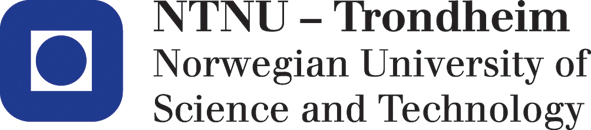 Faculty of Medicine	Examination paper for (course code) (course title)Academic contact during examination:Phone:Examination date:Examination time (from-to):Permitted examination support material:Other information:The written exam counts for 50% of your total grade. You need a score of 65% to pass your written exam.Remember to put your candidate number on all answer sheets handed inLanguage:Number of pages (front page excluded):	Number of pages enclosed:Checked by:___________________________		____________________________Date			Signature			Date			Signature